Приложение № 1 к постановлению администрации Устьянского муниципального района«Об утверждении схем расстановки контейнерных площадок на территории сельского поселения «Плосское»от 15 июля 2022 года № 1323Схемы контейнерных площадок сельское поселение «Плосское» д.Исаевская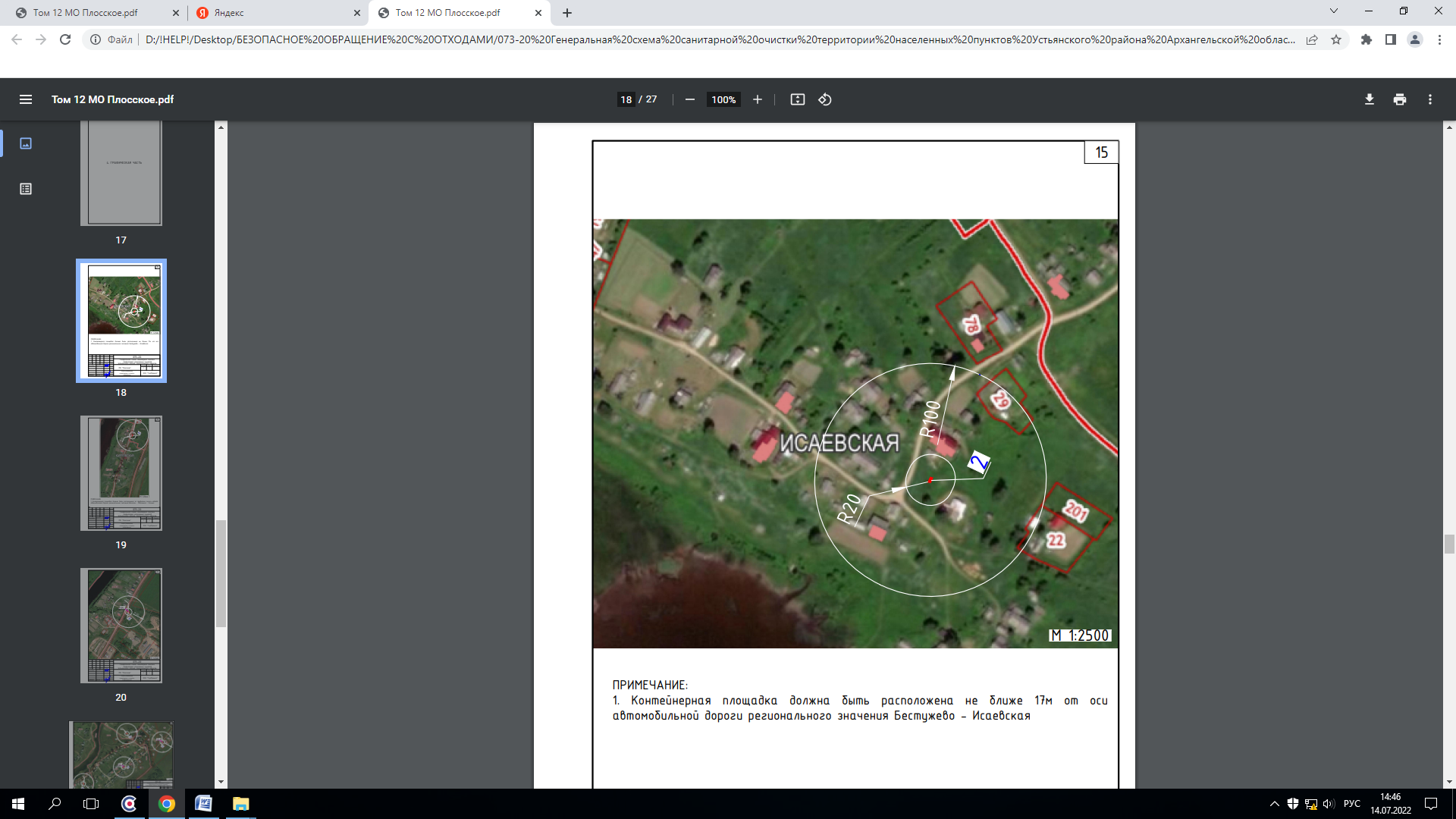 Схемы контейнерных площадок сельское поселение «Плосское» д. Карповская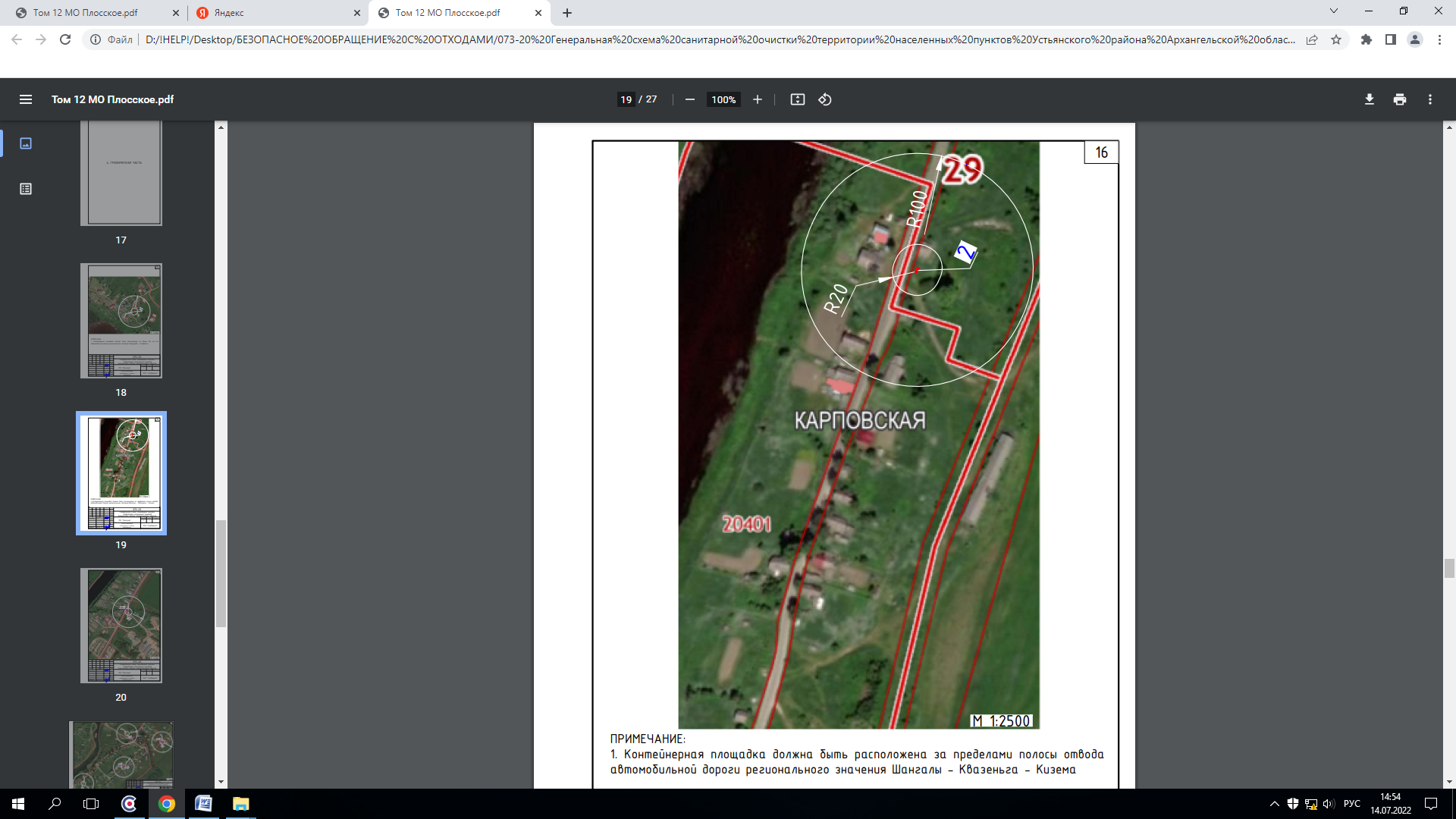 Схемы контейнерных площадок сельское поселение «Плосское» д. Левогорочная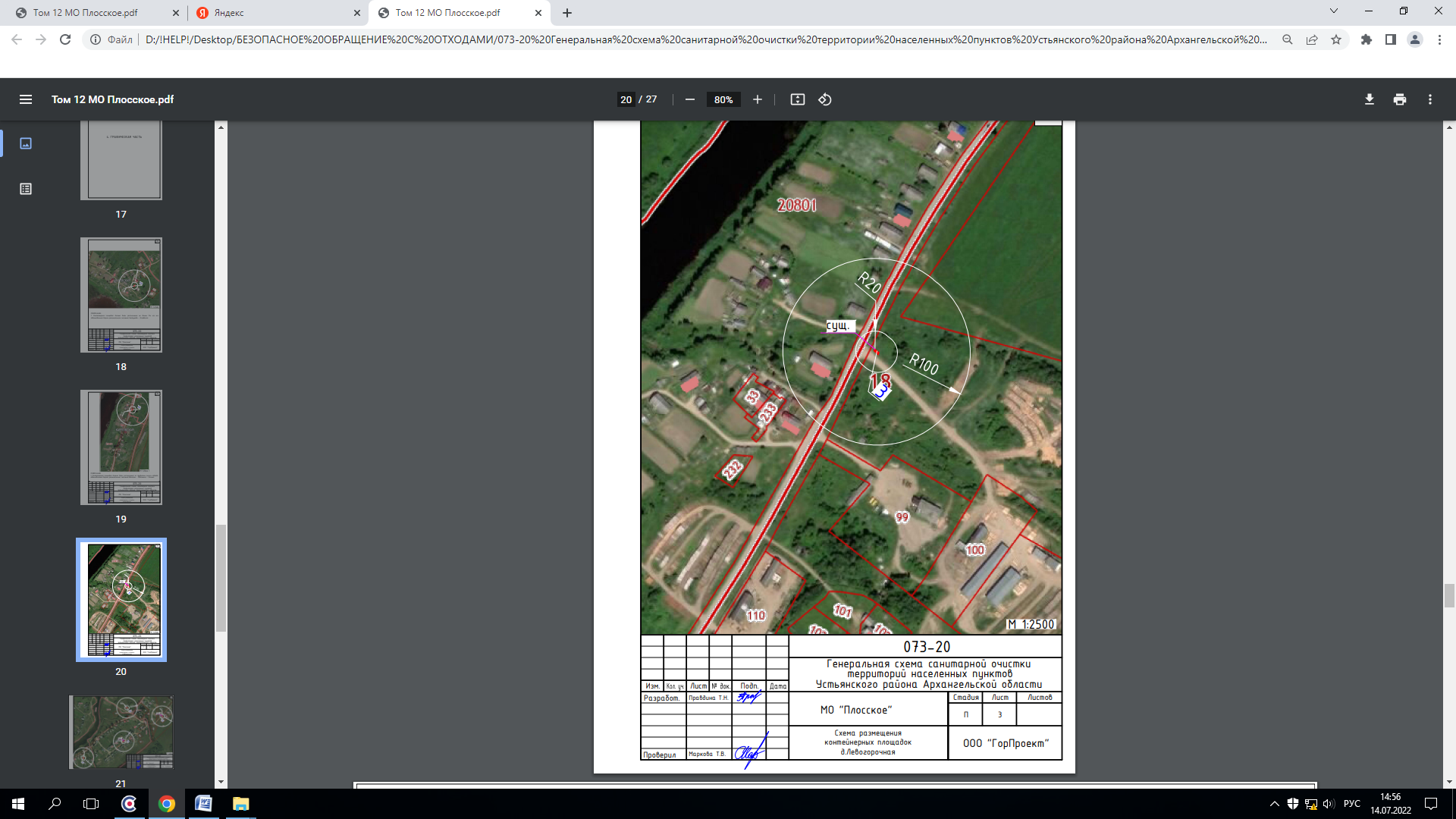 Схемы контейнерных площадок сельское поселение «Плосское» д. Левоплосская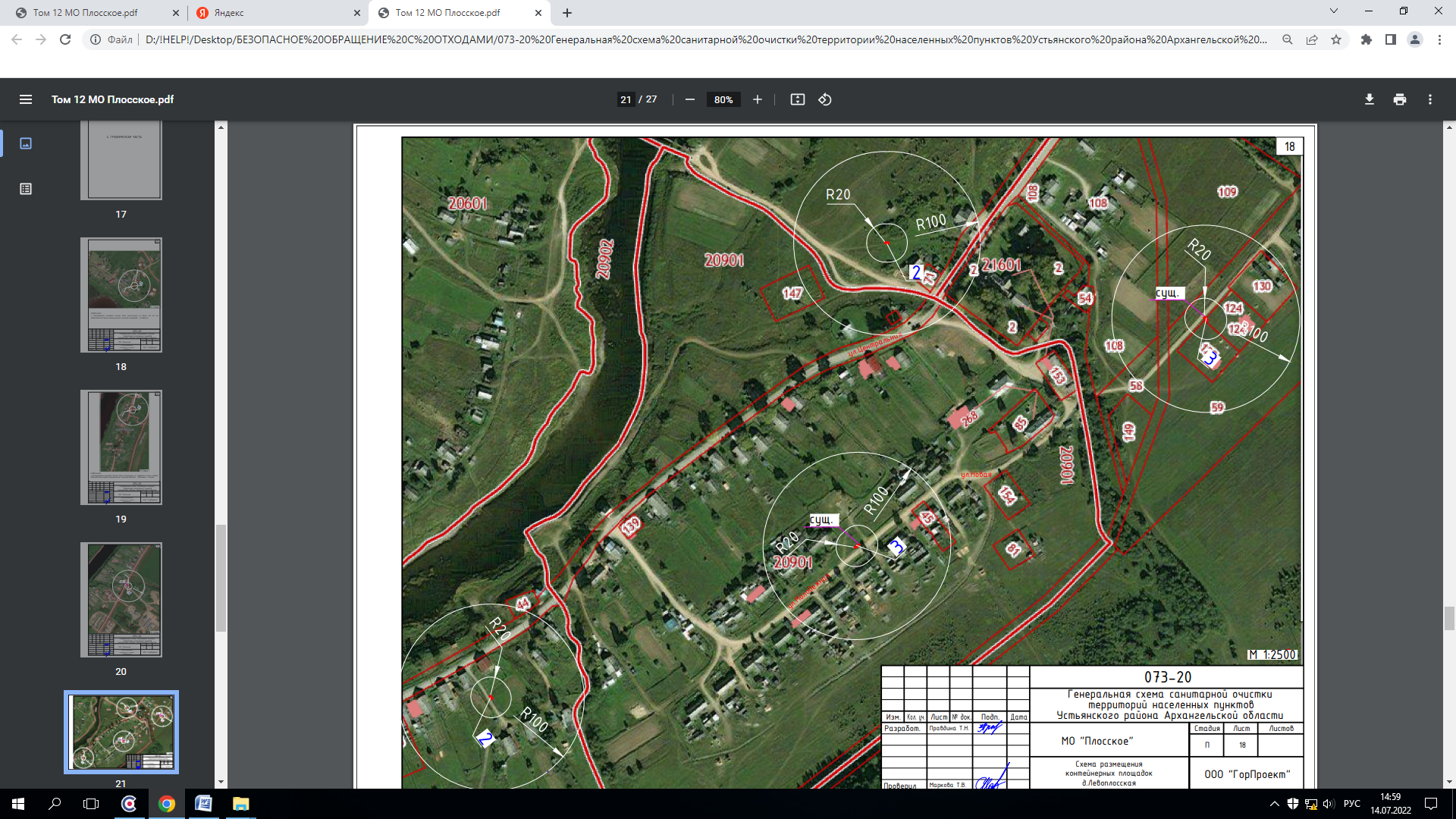 Схемы контейнерных площадок сельское поселение «Плосское» д. Михалевская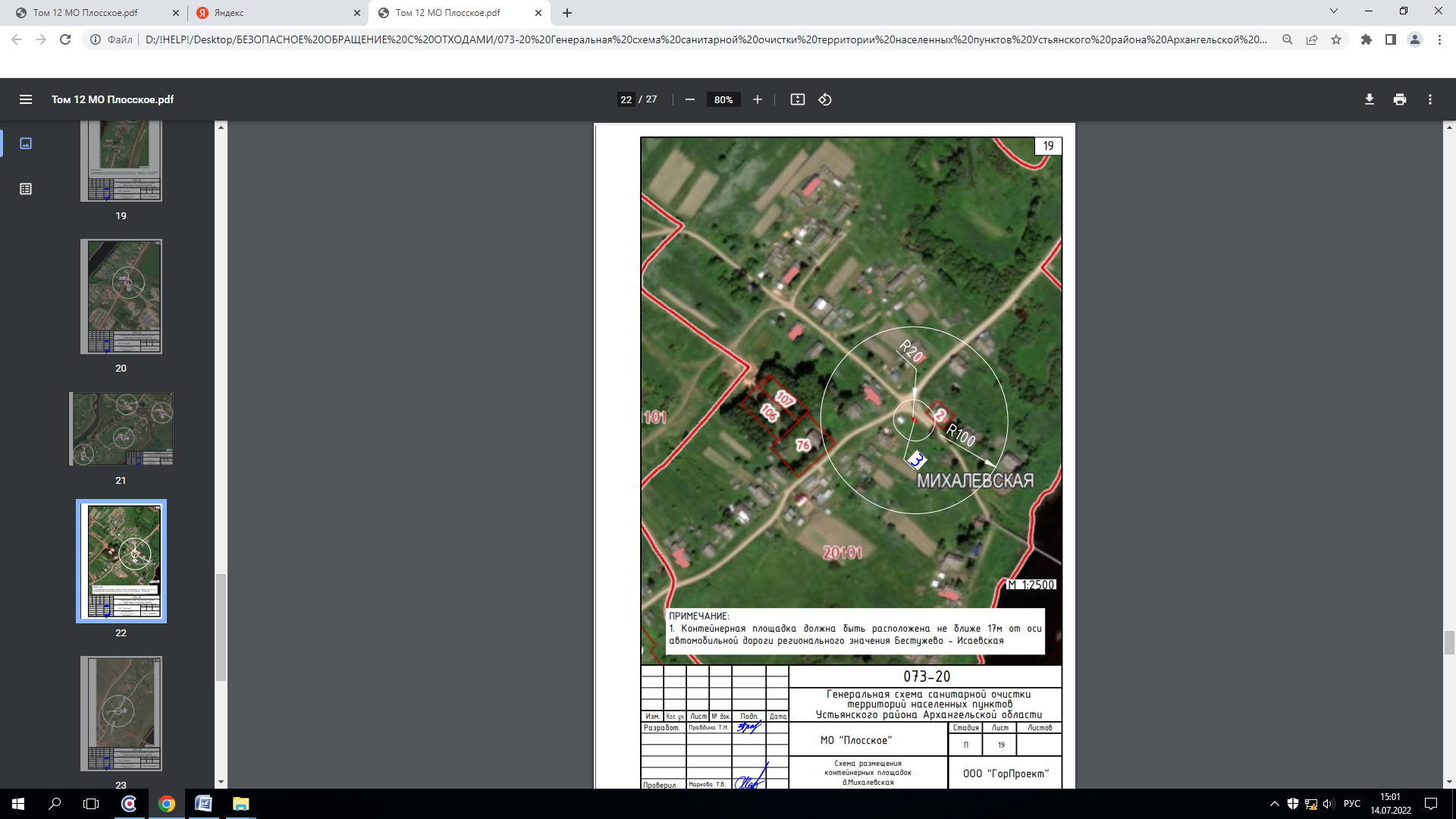 Схемы контейнерных площадок сельское поселение «Плосское» д. Михеевская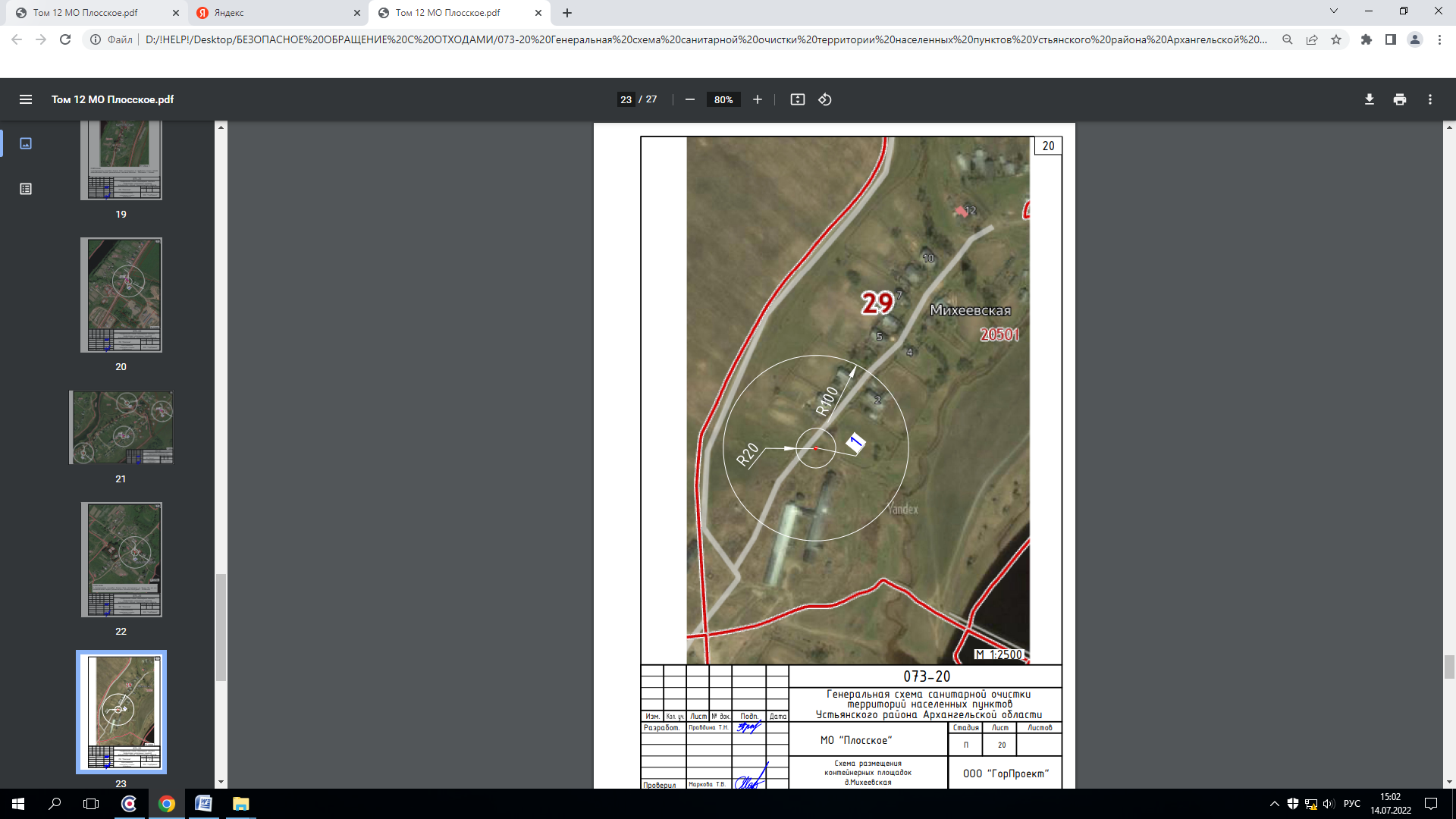 Схемы контейнерных площадок сельское поселение «Плосское» д. Окатовская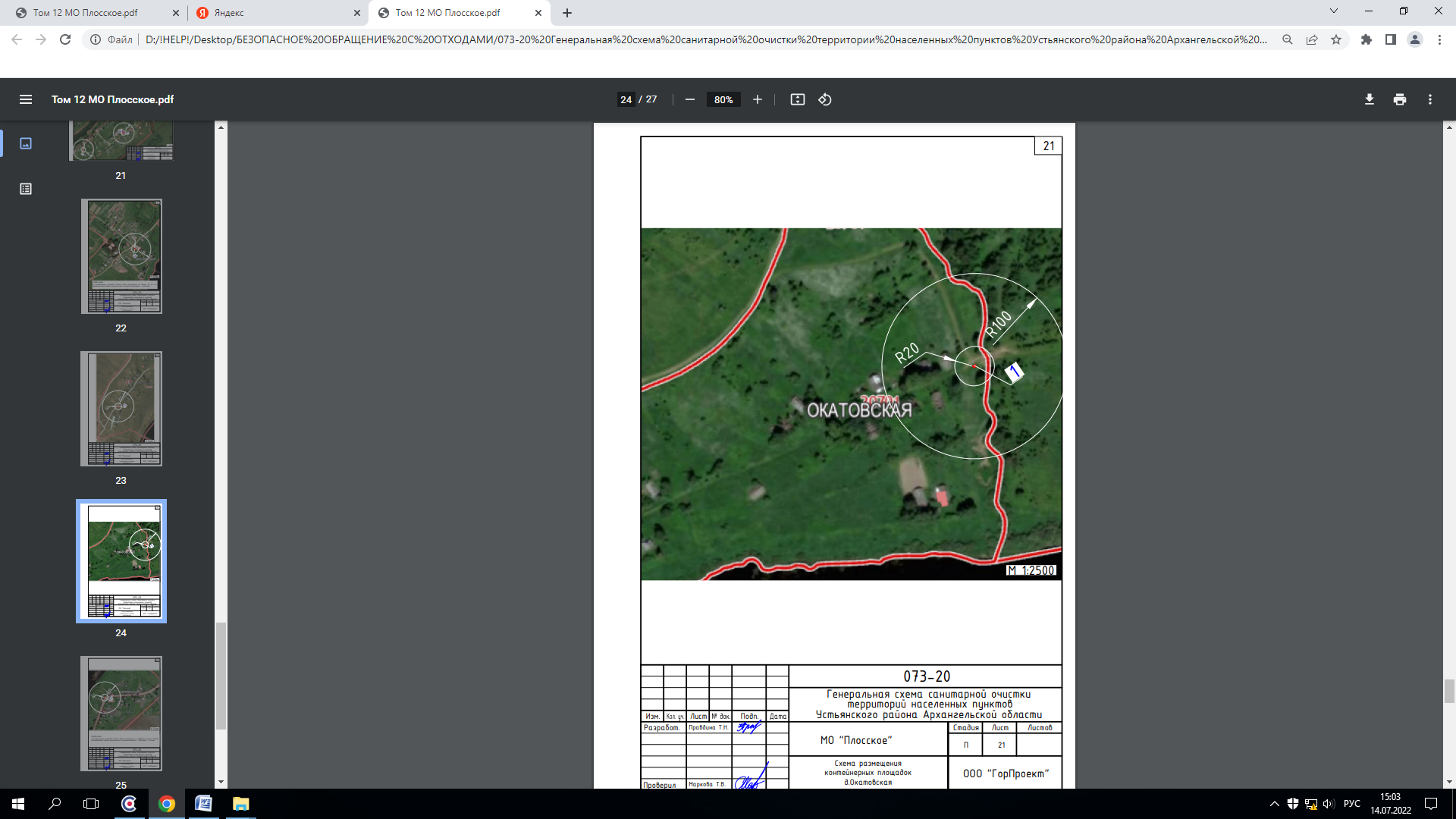 Схемы контейнерных площадок сельское поселение «Плосское» д. Пирятинская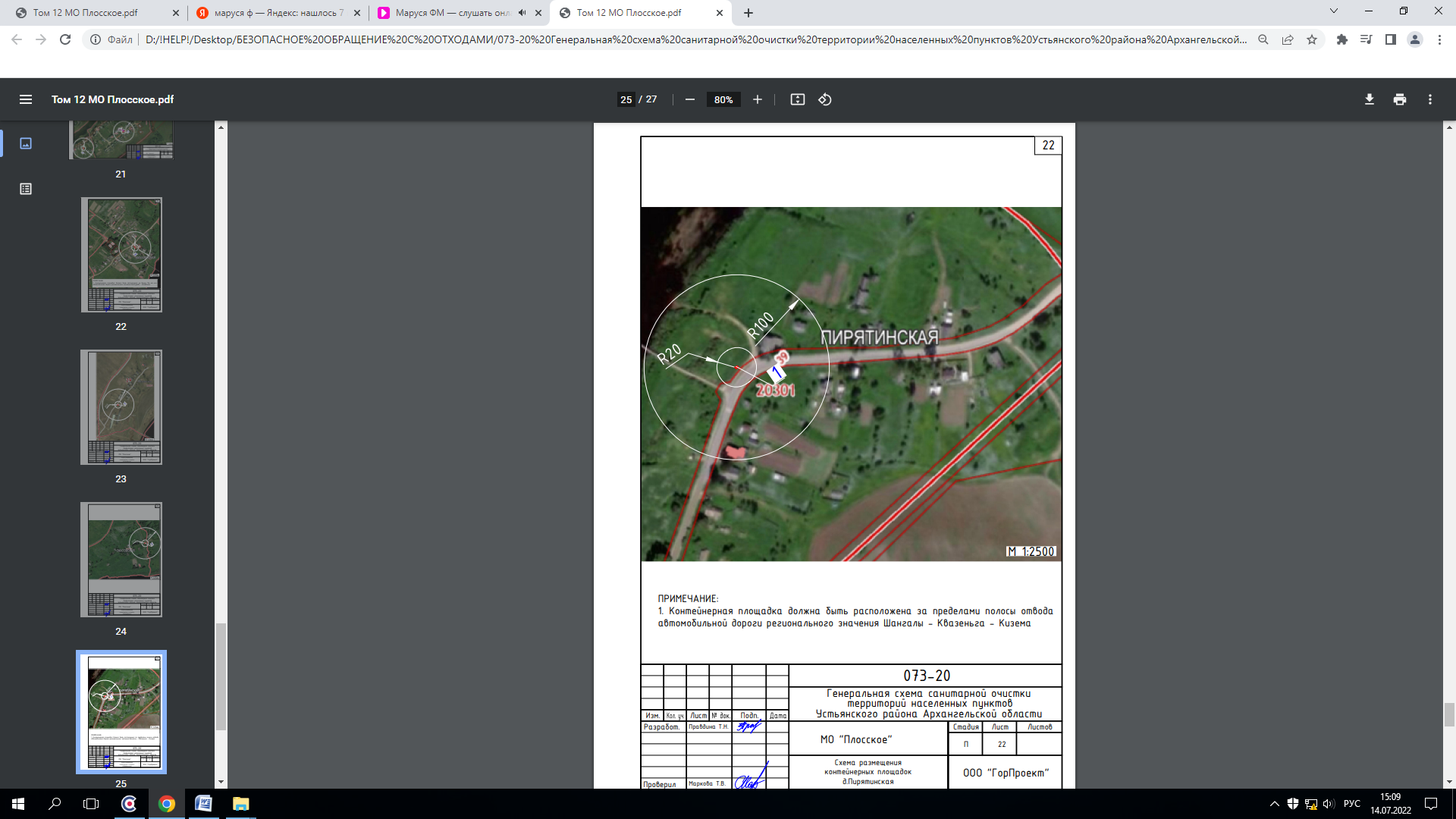 Схемы контейнерных площадок сельское поселение «Плосское» д. Правоплосская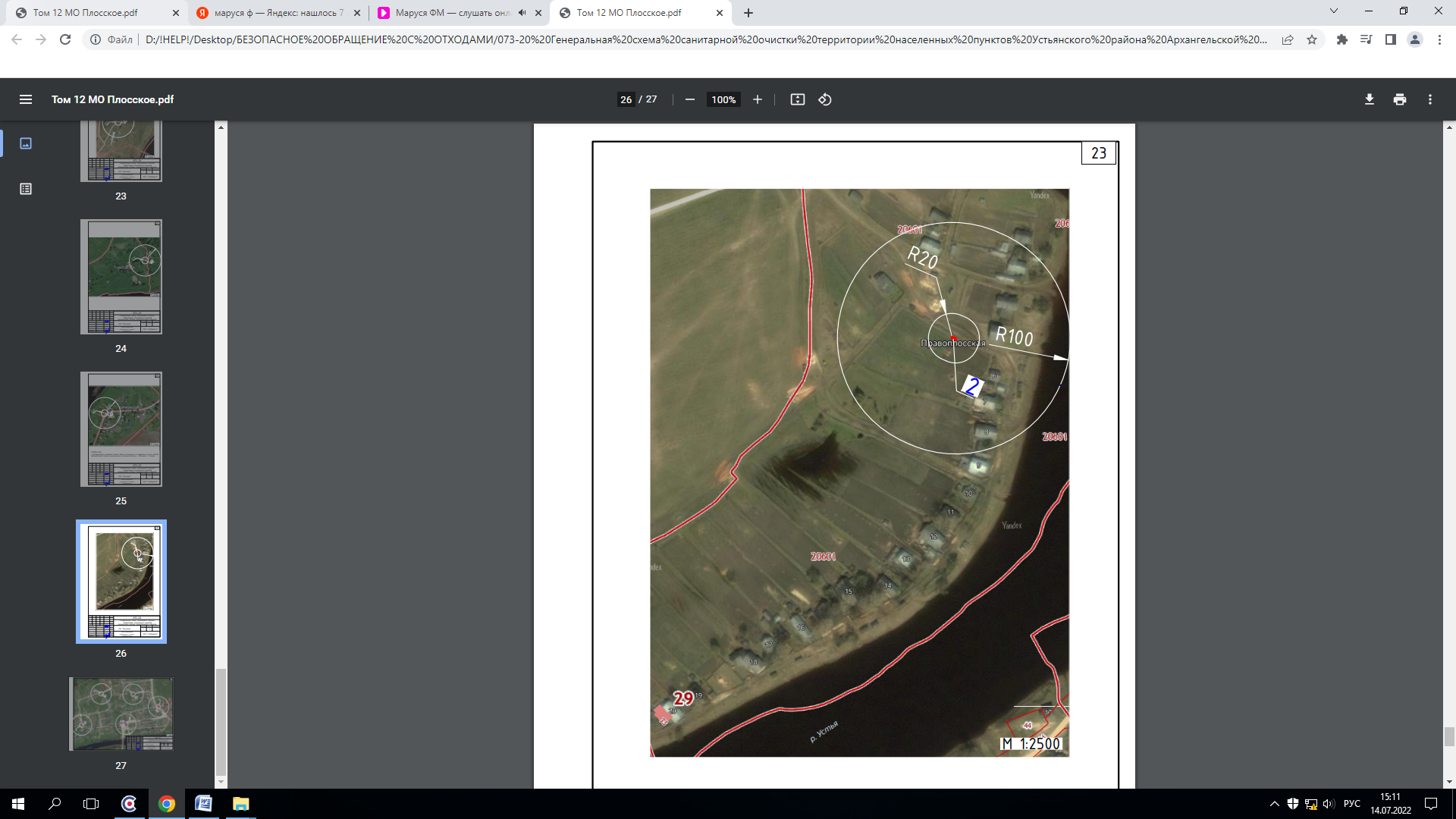 Схемы контейнерных площадок сельское поселение «Плосское» п. Студенец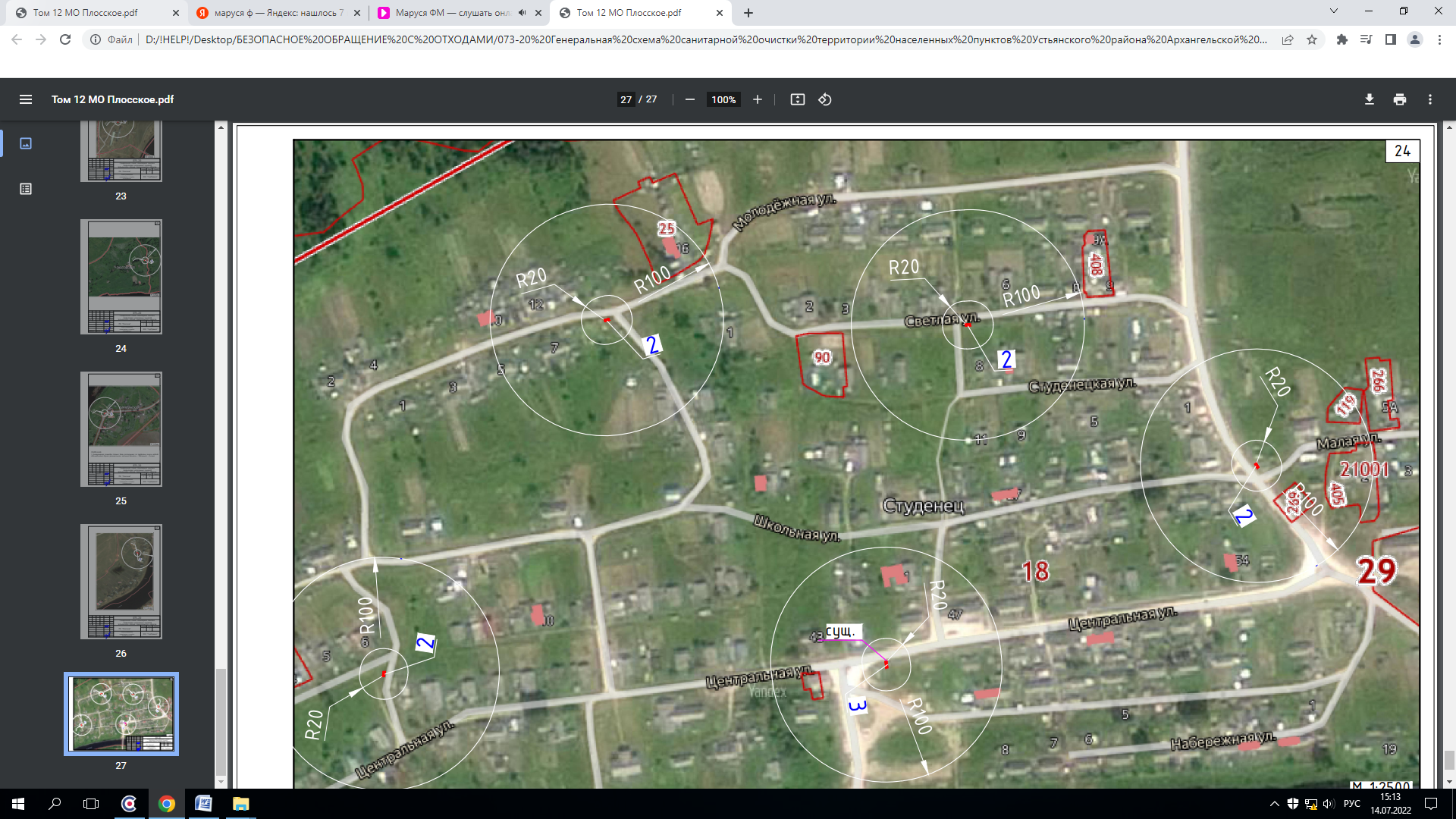 